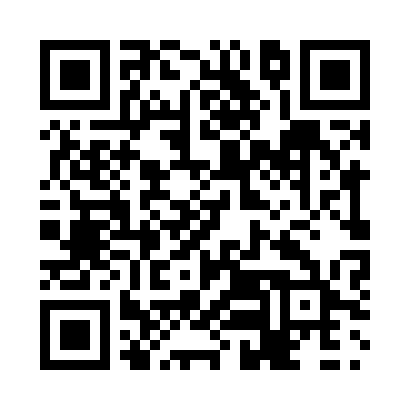 Prayer times for Coronation, Alberta, CanadaMon 1 Jul 2024 - Wed 31 Jul 2024High Latitude Method: Angle Based RulePrayer Calculation Method: Islamic Society of North AmericaAsar Calculation Method: HanafiPrayer times provided by https://www.salahtimes.comDateDayFajrSunriseDhuhrAsrMaghribIsha1Mon3:205:101:307:079:4911:392Tue3:205:111:307:079:4911:393Wed3:215:121:307:079:4811:394Thu3:215:131:307:079:4811:395Fri3:225:141:317:079:4711:396Sat3:225:141:317:069:4711:397Sun3:235:151:317:069:4611:388Mon3:245:161:317:069:4511:389Tue3:245:171:317:059:4411:3810Wed3:255:181:317:059:4411:3711Thu3:255:201:317:059:4311:3712Fri3:265:211:327:049:4211:3713Sat3:275:221:327:049:4111:3614Sun3:275:231:327:039:4011:3615Mon3:285:241:327:039:3911:3516Tue3:295:261:327:029:3811:3517Wed3:295:271:327:029:3711:3418Thu3:305:281:327:019:3511:3419Fri3:315:291:327:009:3411:3320Sat3:315:311:327:009:3311:3221Sun3:325:321:326:599:3211:3222Mon3:335:341:326:589:3011:3123Tue3:335:351:326:579:2911:3024Wed3:345:361:326:579:2811:3025Thu3:355:381:326:569:2611:2926Fri3:365:391:326:559:2511:2827Sat3:365:411:326:549:2311:2828Sun3:375:421:326:539:2211:2729Mon3:385:441:326:529:2011:2630Tue3:395:451:326:519:1811:2531Wed3:395:471:326:509:1711:24